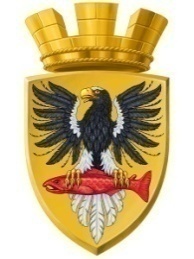                           Р О С С И Й С К А Я   Ф Е Д Е Р А Ц И ЯКАМЧАТСКИЙ КРАЙП О С Т А Н О В Л Е Н И ЕАДМИНИСТРАЦИИ ЕЛИЗОВСКОГО ГОРОДСКОГО ПОСЕЛЕНИЯот 02.03.2017						№ 153-п        г. Елизово	В соответствии с пунктом 4 части 1 статьи 17 Федерального закона от 06.10.2003 № 131-ФЗ «Об общих принципах организации местного самоуправления в Российской Федерации», Уставом Елизовского городского поселения, Порядком установления тарифов на услуги, предоставляемые муниципальными предприятиями и учреждениями Елизовского городского поселения от 10.12.2012 № 73-НПА, принятым Решением Собрания депутатов Елизовского городского поселения от 06.12.2012 № 386, протоколом заседания комиссии по установлению и регулированию тарифов в Елизовском городском поселении от 17.02.2017 № 2ПОСТАНОВЛЯЮ: Установить на период с 01.01.2017 по 31.12.2017 тарифы на платные услуги (санитарно-технические, электромонтажные, общестроительные работы), оказываемые УМП «Спецжилфонд» (УМП «Спецжилфонд не является плательщиком НДС), согласно приложению 1 к настоящему постановлению.Установить на период с 01.01.2017 по 31.12.2017 тарифы на прочие платные услуги, оказываемые УМП «Спецжилфонд» (УМП «Спецжилфонд не является плательщиком НДС), согласно приложению 2 к настоящему постановлению.Управлению делами администрации Елизовского городского поселения опубликовать (обнародовать) настоящее постановление в средствах массовой информации и разместить в информационно-телекоммуникационной сети «Интернет» на официальном сайте администрации Елизовского городского поселения.Настоящее постановление вступает в силу после его опубликования (обнародования) и распространяется на правоотношения возникшие с 01.01.2017.Контроль за исполнением настоящего постановления оставляю за собой.Глава администрацииЕлизовского городского поселения 					         Д.Б. ЩипицынСОГЛАСОВАНИЕ:Исполнитель: Пятинкина Ирина Александровна, Управление финансов и экономического развития администрации Елизовского городского поселения, тел. 7-26-83______________________________________________________________________Рассылка: Правительство Камчатского края, Елизовская городская прокуратура, Управление жилищно-коммунального хозяйства администрации Елизовского городского поселения, Управление делами администрации Елизовского городского поселения, Управление финансов и экономического развития администрации Елизовского городского поселения - 2 экз.,  УМП «Спецжилфонд»Тарифы на платные услуги (санитарно-технические, электромонтажные, общестроительные работы), оказываемые УМП «Спецжилфонд»Тарифы на прочие платные услуги, оказываемые УМП «Спецжилфонд» Об установлении тарифов наплатные услуги, оказываемыеУМП «Спецжилфонд», на период с 01.01.2017 по 31.12.2017наименование  должностиподписьфамилия, инициалыЗаместитель Главы администрации Елизовского городского поселенияВ.А. МаслоРуководитель Управленияфинансов и экономического развития администрации Елизовского городского поселенияМ.Г. ОстрогаРуководитель Управления делами администрации Елизовского городского поселенияО.В. БочарниковаЗам. руководителя – начальник юридического отдела Управления делами администрации Елизовского городского поселенияО.Е. ИващенкоПриложение  1 к постановлениюадминистрации Елизовскогогородского поселенияот 02.03.2017  № 153-пПриложение  1 к постановлениюадминистрации Елизовскогогородского поселенияот 02.03.2017  № 153-пПриложение  1 к постановлениюадминистрации Елизовскогогородского поселенияот 02.03.2017  № 153-п№ п/пНаименование работ (услуг)Ед. изм.Стоимость работы                     (без учета материалов),  руб.№ п/пНаименование работ (услуг)Ед. изм.Стоимость работы                     (без учета материалов),  руб.1234Санитарно- технические работы1Снятие: кранов водоразборных или туалетных шт35,002Снятие: клапанов фланцевых приемных диаметром до 50 мм шт178,003Снятие: клапанов фланцевых обратных диаметром до 50 мм шт287,004Снятие: клапанов фланцевых приемных диаметром до 50 мм шт178,005Снятие: клапанов фланцевых обратных диаметром до 50 мм шт287,006Снятие: клапанов фланцевых приемных диаметром до 100 мм шт305,007Снятие: клапанов фланцевых обратных диаметром до 100 мм шт587,008Снятие: смесителя с душевой сеткой шт353,009Снятие: смесителя без душевой сетки шт225,0010Снятие: колонок водогрейных шт744,0011Снятие: задвижек диаметром до 100 мм шт585,0012Демонтаж санитарных приборов: умывальников и раковин комп.315,0013Демонтаж санитарных приборов: унитазов и писсуаров комп.392,0014Демонтаж санитарных приборов: моек комп.629,0015Демонтаж санитарных приборов: ванн комп.1797,0016Демонтаж санитарных приборов: смывных труб комп.343,0017Демонтаж санитарных приборов: сидений к унитазам комп.268,0018Демонтаж санитарных приборов: сифонов комп.361,0019Демонтаж сан. приборов: смывных бачков чугун. или фаянсовых на стене комп.266,0020Демонтаж санитарных приборов: смывных бачков пластмассовых на стене комп.246,0021Демонтаж санитарных приборов: смывных бачков фаянсовых на унитазе комп.229,0022Смена арматуры: вентиля , шарового крана диам. до 20 мм шт497,0023Смена арматуры: вентиля, шарового крана диам. до 32 мм шт632,0024Смена арматуры: кранов водоразборных и туалетных шт204,0025Смена арматуры: смесителей с душевой сеткой шт1386,0026Смена арматуры: смесителей без душевой сетки шт1227,0027Смена арматуры: задвижек диаметром 50 мм шт662,0028Смена санитарных приборов: сифонов чугунных шт468,0029Смена санитарных приборов: манжетов резиновых к унитазам шт491,0030Смена санитарных приборов: смывных труб с резиновыми манжетами шт613,0031Смена санитарных приборов: выпусков к умывальникам и мойкам шт258,0032Смена санитарных приборов: смывных бачков шт780,0033Смена санитарных приборов: гибких подводок шт321,0034Смена санитарных приборов: смывных кранов шт613,0035Смена санитарных приборов: унитазов типа "Компакт" шт2532,0036Смена санитарных приборов: унитазов шт2176,0037Смена санитарных приборов: моек на одно отделение шт2008,0038Смена санитарных приборов: моек на два отделения шт2500,0039Смена санитарных приборов: ванн чугунных шт3603,0040Смена санитарных приборов: ванн стальных шт3265,0041Смена санитарных приборов: раковин шт1173,0042Смена санитарных приборов: полотенцесушителей шт857,0043Смена санитарных приборов: умывальников шт1300,0044Смена санитарных приборов: шарового крана смывного бачка шт534,0045Регулировка смывного бачка шт164,0046Смена внутренних трубопроводов из чугунных канализ. труб диам. до: 50 мм метр1354,0047Смена внутренних трубопроводов из чугунных канализ. труб диам. до: 100 мм метр1432,0048Смена полиэтиленовых канализационных труб диаметром до: 50 мм метр358,0049Смена полиэтиленовых канализационных труб диаметром до: 100 мм метр380,0050Замена внутренних трубопроводов водоснабжения из стальных труб на многослойные металл-полимерные трубы диаметром до: 15 мм метр1031,0051Замена внутренних трубопроводов водоснабжения из стальных труб на многослойные металл-полимерные трубы диаметром до: 20 мм метр951,0052Замена внутренних трубопроводов водоснабжения из стальных труб на многослойные металл-полимерные трубы диаметром до: 25 мм метр951,0053Замена внутренних трубопроводов водоснабжения из стальных труб в типовых сантехкабинах на многослойные металл-полимерные трубы диаметром до: 15 мм метр1110,0054Замена внутренних трубопроводов водоснабжения из стальных труб в типовых сантехкабинах на многослойные металл-полимерные трубы диаметром до: 20 мм метр1018,0055Замена внутренних трубопроводов водоснабжения из стальных труб в типовых сантехкабинах на многослойные металл-полимерные трубы диаметром до: 25 мм метр1018,0056Очистка канализационной сети: внутренней метр198,0057Очистка канализационной сети: дворовой метр662,0058Замена трубопроводов отопления из стальных труб на трубопроводы из многослойных металл-полимерных труб при стояковой системе отопления диаметром до: 15 мм метр988,0059Замена трубопроводов отопления из стальных труб на трубопроводы из многослойных металл-полимерных труб при стояковой системе отопления диаметром до: 20 мм метр1067,0060Замена трубопроводов отопления из стальных труб на трубопроводы из многослойных металл-полимерных труб при стояковой системе отопления диаметром до: 25 мм метр1123,0061Замена трубопроводов отопления из стальных труб на трубопроводы из многослойных металл-полимерных труб при коллекторной системе отопления диаметром до: 15 мм метр748,0062Замена трубопроводов отопления из стальных труб на трубопроводы из многослойных металл-полимерных труб при коллекторной системе отопления диаметром до: 20 мм метр957,0063Замена трубопроводов отопления из стальных труб на трубопроводы из многослойных металл-полимерных труб при коллекторной системе отопления диаметром до: 25 мм метр1024,0064Смена сгонов у трубопроводов диаметром до: 20 мм шт176,0065Смена сгонов у трубопроводов диаметром до: 32 мм шт255,0066Смена сгонов у трубопроводов диаметром до: 50 мм шт436,0067Демонтаж радиаторов весом до: 80 кг шт645,0068Демонтаж радиаторов весом до: 160 кг шт969,0069Монтаж радиаторов чугунных шт1204,0070Монтаж радиаторов стальных шт1011,0071Монтаж регистров диам. 40мм  метр103,0072Демонтаж ребристых труб1 шт534,0073Демонтаж калориферов массой до: 125 кг1 шт1502,0074Демонтаж калориферов массой до: 250 кг1 шт1818,0075Перегруппировка с отсоединением и обратным присоединением одной секции при весе радиатора до: 80 кг радиатр1810,0076Перегруппировка с отсоединением и обратным присоединением одной секции при весе радиатора до: 160 кг радиатр2656,0077Перегруппировка с отсоединением и обратным присоединением одной секции при весе радиатора до: 240 кг радиатр3631,0078Добавлять на каждую секцию сверх первойсекция455,0079Добавление секций радиаторов: одной или двух крайних шт1325,0080Добавление секций радиаторов: одной или двух средних шт1699,0081Снятие секций радиаторов одной или двух крайних шт1202,0082Снятие секций радиаторов одной или двух средних шт1484,0083Прочистка и промывка отопительных приборов: радиаторов весом до 80 кг внутри здания шт1789,0084Прочистка и промывка отопительных приборов: радиаторов весом до 160 кг внутри здания шт2451,0085Прочистка и промывка отопительных приборов: ребристых труб внутри здания шт1362,0086Прочистка и промывка отопительных приборов: радиаторов весом до 80 кг вне здания шт2278,0087Прочистка и промывка отопительных приборов: радиаторов весом до 160 кг вне здания шт3433,0088Смена: воздушных кранов радиаторов (кран Маевского) шт144,0089Смена: пробко-спускных кранов шт256,0090Смена: кранов двойной регулировки шт618,0091Смена жалюзийных решеток шт283,0092Прочистка вентиляционных каналов метр115,0093Прочистка унитаза шт460,0094Прочистка раковины шт337,0095Прочистка ванны шт429,0096Смена частей канализационного стояка: патрубка шт1932,0097Смена частей канализационного стояка: флюгарки шт846,0098Прочистка труб внутренней канализации диаметром 50-150 мм установкой R 600 простого засора пог. метр613,0099Прочистка труб внутренней канализации диаметром 50-150 мм установкой R 600 сложного засора пог. метр1840,00100Прочистка труб внутренней канализации диаметром 50-150 мм установкой R 600 при узких или изогнутых трубах пог. метр3067,00101Вырезка и врезка контрольного участка для определения внутреннего состояния труб диаметром до: 100 ммшт2208,00102Замена прокладок на фланцевых соединениях трубопроводов диаметром труб до: 100 ммпрокл.210,00103Установка индивидуальных приборов учета ХВС, ГВС (со ст-тью ПУ) шт3986,00104Установка индивидуальных приборов учета ХВС, ГВС (без ст-ти ПУ) шт3056,00105Замена индивидуального прибора учета ХВС, ГВС (со ст-тью ПУ) шт1993,00106Замена индивидуального прибора учета ХВС, ГВС (без ст-ти ПУ) шт1063,00107Вызов слесаря-сантехника1 час613,00Электромонтажные работы108Демонтаж электропроводки: скрытая проводкам15,00109Демонтаж электропроводки: шнур на роликахм17,00110Демонтаж электропроводки, провода на крюках /якорях/ с изоляторами сечением: 16 мм2м83,00111Монтаж электропроводки по деревум102,00112Монтаж электропроводки по бетонум367,00113Демонтаж кабелям58,00114Прокладка кабелям311,00115Демонтаж осветительных приборов: выключатели, розетки шт35,00116Демонтаж патрона (отдельно висящего) шт42,00117Демонтаж осветительных приборов: Светильники с лампами накаливания шт38,00118Демонтаж осветительных приборов: Бра, плафоны шт65,00119Демонтаж осветительных приборов: Светильник с люминисцентными лампами, люстра шт108,00120Демонтаж звонка прибор42,00121Демонтаж кнопки звонка прибор36,00122Монтаж звонка прибор84,00123Монтаж кнопки звонка прибор72,00124Демонтаж вентилятора прибор138,00125Монтаж вентилятора прибор277,00126Смена ламп: накаливания шт43,00127Смена ламп: люминесцентных шт84,00128Смена магнитных пускателей шт1744,00129Смена пакетных выключателей шт235,00130Смена светильников: с лампами накаливания шт536,00131Смена светильников: с люминесцентными лампами шт983,00132Смена: выключателей шт145,00133Смена: розеток шт145,00134Смена патронов шт236,00135Монтаж светильников на кронштейнах  шт596,00136Монтаж светильников встроенных шт536,00137Монтаж светильников  в подвесном потолке шт819,00140Сверление отверстий сквозных диаметром  до 30мм, дерево т.до 300мм шт56,00141Сверление отверстий сквозных диаметром  до 30мм, гипс т.до 100мм шт10,00142Сверление отверстий сквозных диаметром  до 30мм, кирпич т.до 120мм шт26,00143Сверление отверстий сквозных  бетонных поверхностей шт39,00144Разметка, пробивка, сверление гнезд для соединительных коробок, выключателей, штепсельных розеток по кирпичу шт46,00145Разметка, пробивка, сверление гнезд для соединительных коробок, выключателей, штепсельных розеток, гипс шт31,00146Демонтаж электросчетчиков шт501,00147Смена электросчетчиков шт1671,00148Отключение прибора учета электроэнергии прибор569,00149Подключение прибора учета электроэнергии прибор1424,00150Вызов электромонтера1 час602,00Общестроительные работы151Ремонт оконных коробок: в каменных стенах при одном переплете шт1697,00152Ремонт форточек шт241,00153Смена дверных приборов: петли шт301,00154Смена дверных приборов: шпингалеты шт496,00155Смена дверных приборов: ручки-кнопки шт153,00156Смена дверных приборов: замки врезные шт313,00157Смена дверных приборов: замки накладные шт355,00158Смена дверных приборов: пружины (доводчика) шт260,00159Смена дверных приборов: щеколды шт192,00160Смена оконных приборов: петли шт331,00161Смена оконных приборов: ручки шт83,00162Смена оконных приборов: завертки форточные шт110,00163Ремонт дверных коробок узких в каменных стенах: без снятия полотен шт1579,00164Ремонт дверных коробок узких в каменных стенах: со снятием полотен шт2179,00165Обивка дверей дермантиномм2239,00166Установка полотен: внутренних межкомнатных1шт404,00167Замена в оконных проемах элементов стеклопрофилитам2968,00168Ремонт дощатых покрытий, сплачивание со вставкой реекм2151,00169Заделка выбоин в полах цементных площадью до: 0,25 м21место137,00170Смена вентиляционных решетокшт116,00171Смена стекол в деревянных переплетах при площади стекла: до 0,25 м2м21045,00172Смена стекол в деревянных переплетах при площади стекла: до 0,5 м2м2660,00173Смена стекол в деревянных переплетах при площади стекла: до 1,0 м2м2463,00174Вызов мастера1 час815,00Приложение 2 к постановлениюадминистрации Елизовскогогородского поселенияот 02.03.2017  № 153-п№ п/пНаименование услугЕд. изм.Стоимость, руб.1Оформление бланков для снятия с регистрационного учета1 комплект документов169,002Оформление бланков на регистрацию по месту жительства1 комплект документов173,003Оформление бланков на регистрацию по месту пребывания1 комплект документов150,004Справка о составе семьи (за исключением выдачи справок для получения субсидии на ЖКУ)1 справка100,005Копия карточки регистрации (вручную)1 копия167,006Ксерокопия (формат А-4)1 лист15,007Оформление договора  найма жилого помещения1 документ165,008Составление акта (не) проживания1 документ278,009Технические условия на подключение электроустановок1 документ510,0010Возобновление подачи электроэнергии (за исключением аварийных ситуаций)1 подключение869,0011Оформление технических условий на подключение энергопринимающих приборов для юридических лиц1 комплект документов1696,0012Оформление акта разграничения балансовой принадлежности электросетей и эксплуатационной ответственности сторон1 документ2716,0013Составление акта осмотра квартиры (о затоплении, переустройству, жилищных условий)1 документ568,0014Выкипировка из техпаспорта для юридических лиц1 документ485,00